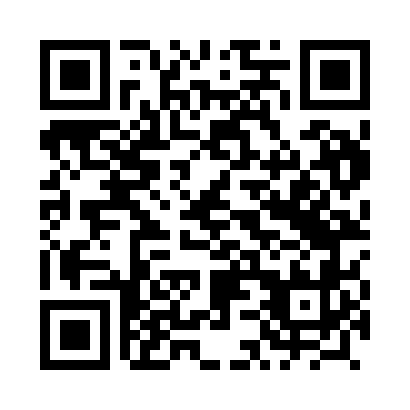 Prayer times for Olszany, PolandWed 1 May 2024 - Fri 31 May 2024High Latitude Method: Angle Based RulePrayer Calculation Method: Muslim World LeagueAsar Calculation Method: HanafiPrayer times provided by https://www.salahtimes.comDateDayFajrSunriseDhuhrAsrMaghribIsha1Wed2:565:2612:525:598:1810:372Thu2:525:2412:516:008:2010:403Fri2:495:2212:516:018:2210:434Sat2:455:2012:516:028:2310:465Sun2:415:1812:516:038:2510:506Mon2:385:1712:516:048:2610:537Tue2:375:1512:516:058:2810:568Wed2:365:1312:516:068:3010:589Thu2:355:1112:516:078:3110:5910Fri2:355:1012:516:078:3310:5911Sat2:345:0812:516:088:3411:0012Sun2:335:0712:516:098:3611:0113Mon2:335:0512:516:108:3711:0114Tue2:325:0412:516:118:3911:0215Wed2:325:0212:516:128:4011:0316Thu2:315:0112:516:138:4211:0317Fri2:304:5912:516:148:4311:0418Sat2:304:5812:516:158:4511:0419Sun2:294:5612:516:158:4611:0520Mon2:294:5512:516:168:4811:0621Tue2:284:5412:516:178:4911:0622Wed2:284:5312:516:188:5011:0723Thu2:284:5112:516:198:5211:0824Fri2:274:5012:516:198:5311:0825Sat2:274:4912:516:208:5411:0926Sun2:264:4812:526:218:5611:0927Mon2:264:4712:526:228:5711:1028Tue2:264:4612:526:228:5811:1129Wed2:254:4512:526:238:5911:1130Thu2:254:4412:526:249:0011:1231Fri2:254:4412:526:249:0111:12